протокол РАССМОТРЕНИЯ заявок на участие в открытомконкурсе № 2013/ОК-02/2Место рассмотрения заявок: Российская Федерация, . Владимир, проспект Ленина, дом 1, кабинет 224.Дата и время рассмотрения заявок: 08 ноября 2013 года 10-00 (московское время).Предмет закупки: право заключения договора на выполнение работ по капитальному ремонту здания государственного автономного учреждения культуры Владимирской области «Владимирская областная филармония» (Капитальный ремонт буфетного зала филармонии).Извещение о проведении открытого конкурса  и закупочная документация были опубликованы 17 октября 2013 года на официальном сайте Российской Федерации для размещения информации о размещении заказов www.zakupki.gov.ru. в разделе «Реестр опубликованных закупок» (№ 31300615709), а также опубликованы на официальном сайте ГАУК  ВО «Владимирская областная филармония» www.vladfilarmonia.ru. в разделе «Закупки».В соответствии с условиями открытого конкурса и протоколом вскрытия конвертов с заявками на участие в открытом конкурсе № 2013/ОК-02/1 от 07.11.2013 г. рассмотрение заявок на участие в открытом конкурсе осуществлялось по адресу: Российская Федерация, . Владимир, проспект Ленина, дом 1, кабинет 224, 08 ноября 2013 года. Начало в 10-00 (московское время), окончание 11-00 (московское время).ПРИСУТСТВОВАЛИ:Комиссия по осуществлению закупок (закупочная комиссия) в составе:Попов		- начальник отдела правового обеспечения иСергей Евгеньевич	  государственного заказа, председатель комиссии	Егоров                   - заместитель директора ГАУК ВО «Владимирская Василий Павлович           областная филармония, заместитель председателя                                           комиссии          Клюева		- главный специалист отдела правового обеспечения иТатьяна Александровна  государственного заказа, секретарь комиссии	Члены комиссии:	Нормова		- главный бухгалтер ГАУК ВО «Владимирская областнаяЛюбовь Степановна        филармония»	Попова		- заместитель директора ГАУК ВО «Владимирская Ирина Олеговна		   областная филармония» Присутствующая закупочная комиссия образует кворум (из 6  членов закупочной комиссии присутствуют 5), наличие которого позволяет провести заседание в установленном порядке.ПОВЕСТКА ДНЯ:Рассмотрение заявки на участие в открытом конкурсе на право заключения договора на выполнение работ по капитальному ремонту здания государственного автономного учреждения культуры Владимирской области «Владимирская областная филармония» (Капитальный ремонт буфетного зала филармонии).Начальная (максимальная) цена договора: 7 200 000 (семь миллионов двести тысяч) рублей 00 копеек.Заказчик: государственное автономное учреждение культуры Владимирской области «Владимирская областная филармония».1. Для участия в открытом конкурсе подана 1 (одна) заявка, которая была рассмотрена закупочной комиссией на соответствие требованиям, установленным закупочной документацией о проведении открытого конкурса, и соответствие участников закупки требованиям, установленным в закупочной документации о проведении открытого конкурса:2. По результатам рассмотрения заявки, поданной участником закупки на участие в открытом конкурсе, путем голосования закупочная комиссия приняла следующее решение:Заявка № 1-ОК участника процедуры закупки, общества с ограниченной ответственностью «Техстройсервис» соответствует требованиям Заказчика, установленным закупочной документации о проведении открытого конкурса.Участника закупки, общество с ограниченной ответственностью «Техстройсервис», допустить к участию в открытом конкурсе в соответствии со ст. 26 Положения о закупках товаров, работ, услуг для нужд государственного автономного учреждения культуры Владимирской области «Владимирская областная филармония».	Решение принято единогласно.РЕШИЛИ:1) Опубликовать настоящий протокол на официальном сайте Российской Федерации для размещения информации о размещении заказов www.zakupki.gov.ru. и на официальном сайте ГАУК  ВО «Владимирская областная филармония» www.vladfilarmonia.ru.2) Признать ООО «Техстройсервис» единственным участником открытого конкурса на право заключить договор на выполнение работ по капитальному ремонту здания ГАУК ВО «Владимирская областная филармония» (Капитальный ремонт буфетного зала филармонии).3) Согласно ч. 7 ст. 26 Положения о закупках товаров, работ, услуг для нужд государственного автономного учреждения культуры Владимирской области «Владимирская областная филармония», п. 20.5 Конкурсной документации открытого конкурса на право заключить договор на выполнение работ по капитальному ремонту здания ГАУК ВО «Владимирская областная филармония» (Капитальный ремонт буфетного зала филармонии) признать открытый конкурс на право заключения договора на выполнение работ по капитальному ремонту здания государственного автономного учреждения культуры Владимирской области «Владимирская областная филармония» (Капитальный ремонт буфетного зала филармонии) несостоявшимся.4) Согласно ч. 8 ст. 26 Положения о закупках товаров, работ, услуг для нужд государственного автономного учреждения культуры Владимирской области «Владимирская областная филармония», п. 20.8 Конкурсной документации открытого конкурса на право заключить договор на выполнение работ по капитальному ремонту здания ГАУК ВО «Владимирская областная филармония» (Капитальный ремонт буфетного зала филармонии) в течение трех рабочих дней со дня подписания протокола рассмотрения заявок на участие в открытом конкурсе передать ООО «Техстройсервис» проект договора на выполнение работ по капитальному ремонту здания государственного автономного учреждения культуры Владимирской области «Владимирская областная филармония» (Капитальный ремонт буфетного зала филармонии).5) ООО «Техстройсервсис» направить уведомление об итогах рассмотрения заявки на участие в открытом конкурсе.Принято единогласно.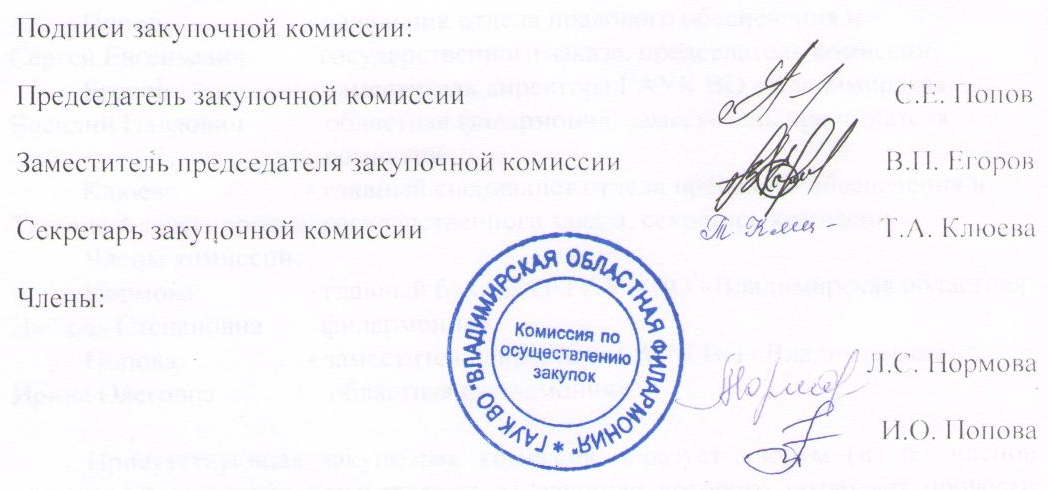 № п/пРег. №Наименование участника закупки Форма(бумажный носитель, электронный носитель)1.1-ОКОбщество с ограниченной ответственностью «Техстройсервис»бумажный носитель, электронный носитель